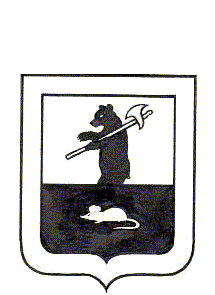 АДМИНИСТРАЦИЯ ГОРОДСКОГО ПОСЕЛЕНИЯ МЫШКИНРАСПОРЯЖЕНИЕг. Мышкин28.04.2020№10О назначении ответственного лица1.Назначить ответственным лицом за подготовку и предоставление сведений о выполнении мониторинга реализации мероприятий по противодействию коррупции- ведущего специалиста организационно-правового отдела  Администрации городского поселения Мышкин – Челышеву Екатерину Андреевну.	2.Контроль за исполнением настоящего распоряжения оставляю за собой. 	3.Настоящее распоряжение вступает в силу с момента подписания.Глава городскогопоселения Мышкин	                                                 Е.В. ПетровС распоряжением ознакомлена:__________________________________________________